HƯỚNG DẪN ÔN TẬP CUỐI HỌC KÌ ITUẦN 18 TIẾT 7Câu 2 (trang 150 sgk Tiếng Việt 3): Điền dấu chấm và dấu phẩy vào bài văn sau.Đáp Án:NGƯỜI NHÁT NHẤTMột cậu bé được bà dẫn đi chơi phố. Lúc về, cậu nói với mẹ :– Mẹ ạ ! bây giờ con mới biết là bà nhát lắm.Mẹ ngạc nhiên :– Sao con lại nói thế ? Cậu bé trả lời:– Vì cứ mỗi khi qua đường, bà lại nắm chặt tay con.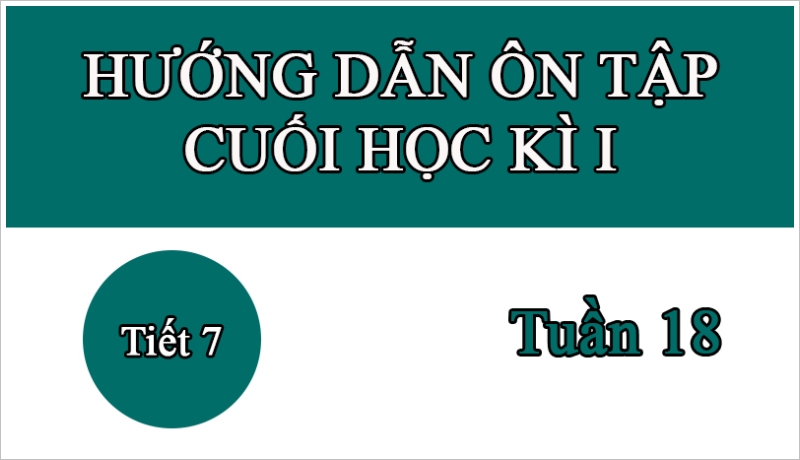 